Laith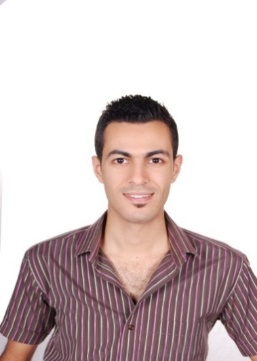 Laith.337241@2freemail.com 	 EDUCATION   (Jul) 2012:  University of Kalamoon, Syria     B Sc. in Pharmacy Concentration in Pharmaceutical ChemistryGood Academic Standing(May) 2007:  Grade 12 certificate, Almowahada High School (Average 91.6).WORK & PROFESSIONAL EXPERIENCE2014 - Present: chemical analyst in the Quality Control Department at Gulf Pharmaceutical Industry (JULPHAR), RAK, UAE. 2013-2014: Pharmacist at Shamnna Medical Equipment Company, UAE.2013: Medical representative at Ugarit Drug Store. 2012: Pharmacist at Al Nadi Pharmacy, Cairo, Egypt. 2007 - 2011: Pharmacist Assistant at AL Maha Pharmacy, Syria. OTHER CERTIFICATIONS AND TRAINING COURSES 2014-2016: Certificate of experience in medicine analysis using GC.2014-2016: Certificate of experience in medicine analysis using HPLC.2012: First Aid Course by Red Crescent.2007-2012: Participated in pharmaceutical seminars and medical conferences.               2007-2012: Undergone formal training in local drugstores.ACHIEVEMENTS AND AWARDS             2014: Won the best poster presentation.ACADEMIC AND UNIVERSITY ACTIVITIES 2012: Conducted a microbiological research titled “Investigation of fungal skin infection in Damascus and Aleppo”.2008 – 2012:  Member of the Public Relation (PR) Team in the University of Kalamoon – faculty of pharmacy.2007 -2012: Player in the football team of the University of Kalamoon.RELEVANT COURSE PROJECTS2007-2012- conducted various poster presentationsMEMBERSHIP & VOLUNTARY WORK  2012: Volunteered in selling food for Breast Cancer event at Kalamoon University.2011-2012: Volunteer for the community service program at Kalamoon University.COMPUTER SKILLS Excellent knowledge in Microsoft Office Suite LANGUAGES Arabic (First language) English (intermediate) INTERPERSONAL & TEAMWORK SKILLS My project work at the University of Kalamoon has helped developing my personal and collective skills as well as my collaborative, ethical and resolution behaviors.  The nature of the university has enabled me to work in a team environment, develop effective communication and presentation skills; both written and verbal, and interact effectively with people from all organizational levels.My working experience in different countries and medical companies enabled me to master several skills such as dealing with suppliers and customers. It also helped me gain knowledge about the different products available in the market. Driving license and private car available REFERENCES AND ORIGINAL DOCUMENTSAvailable upon request.	